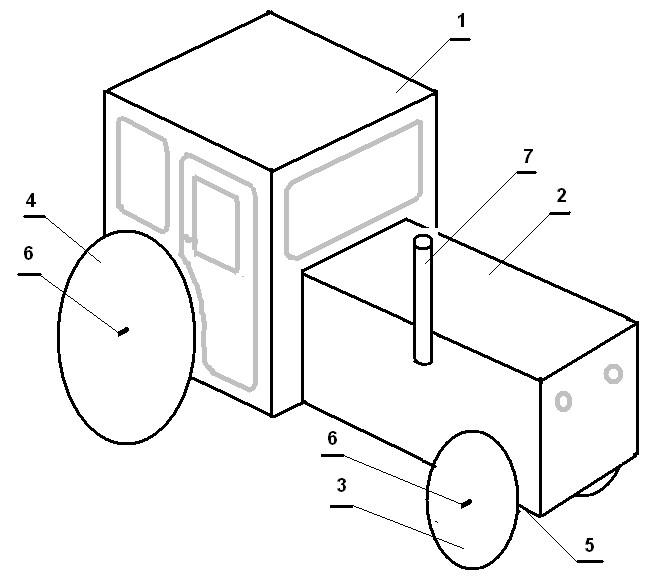 7Ispušna cijev1AlmuminijskilimΦ5x30x0.5 mm6Osovina2DrvoΦ3x50x0.5 mm5Nosač osovine1Almuminijskilim64x15x0.5mm4Stražnji kotač2AlmuminijskilimΦ40x0.5 mm3Prednji kotač2AlmuminijskilimΦ30x0.5 mm2Motor traktora1Almuminijskilim127x129x0.5mm1Kabina traktora1Almuminijskilim177x169x0.5 mmPozicijaNazivKomadaMaterijalDimenzije